وزارة التعليم العالي والبحث العلمي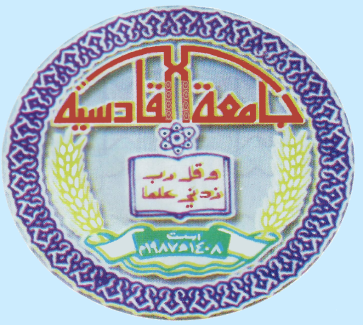 جامعة القادسيةكلية علوم الحاسوب والرياضياتقسم الاحصاء والمعلوماتيةاستخدام طريقة (بوكس-جينكنز) للتنبؤ بأعداد المرضى المصابين بمرض الانفلونزا الموسمية في مدينة الديوانيةبحث مقدم الى مجلس كلية علوم الحاسوب والرياضياتلفرض نيل درجة بكالوريوس علوم في الاحصاء والمعلوماتيةمن قبل الطالبمروة صباح جبر	                    زهراء كاظم حموديبإشراف الدكتوراحمد نعيم فليح2014م                                             2015مالخلاصةفي بحثنا هذا تم دراسة موضوع السلاسل الزمنية ممثله بنماذج (بوكس-جينكن) اي نماذج ARIMA (وهي الفئه الاكثر عموما من نماذج التنبؤ للسلاسل الزمنية التي يمكن ان تكون التنبؤ بمعادله ,وهي متغير عشوائي عندما تكون السلاسل الزمنية ثابته اذ كانت خصائصه فوق كل شيء ثابت ) .وبعد ذلك تم تطبيق هذه النماذج على عدد من المصابين بمرض الانفلونزا للتنبؤ بأعداد المصابين وتبين لنا باستخدام برنامج SPSS) )ان افضل نموذج هو (0,0,1) ARIMA اعتمادا علىPMSE,MAPE)).